¡Una Nota Especial para Usted y su Familia!PORQUÉ LA PUBLICACIÓN DE LOS RESULTADOS DE LAS ESCUELAS SECUNDARIAS DE UTAH ES IMPORTANTE“Las familias, los educadores, los creadores de las normas y sus defensores todos, quieren ver más jóvenes con discapacidades acceder a la educación superior, para conseguir buen empleo y obtener éxito en el mundo adulto. Existe una preocupación compartida por los elevados índices de deserción escolar y los bajos índices de empleo entre los jóvenes adultos con discapacidades.¨ --Autor  DesconocidoEl objetivo de esta encuesta es mejorar la transición de la secundaria, planeando programas que conduzcan a la obtención de mejores empleos y resultados pos secundaria para los jóvenes con discapacidades.En abril del 2007, Utah empezó una encuesta entre los ex alumnos que tuvieron un Programa de Educación Individualizado (IEP) durante el último año de secundaria y que ya no asisten a la escuela. Los jóvenes que graduaron con un certificado regular o modificado (por ejemplo HSED o certificado de asistencia), alcanzaron el máximo de edad permitido por el estado para su elegibilidad para recibir servicios (21 años de edad), o abandonaron su educación están incluidos en la encuesta.Esta información es requerida por la Oficina de los Programas de Educación Especial del Departamento de Educación (OSEP), en respuesta a la Ley de Educación para Personas con Discapacidades (IDEA 2004) para recabar y reportar los datos de estos resultados, Utah ha desarrollado una herramienta de evaluación. Utah reporta los resultados finales en su Reporte Anual de Rendimiento (APR) a OSEP y al público.¿DE QUE MANERA BENEFICIA A LOS JÓVENES AHORA?Los resultados de la encuesta son usados en educación superior y por las agencias de empleo  para servir mejor a los jóvenes discapacitados conforme empiezan sus experiencias laborales y posteriores a la secundaria.QUE PODEMOS ESPERARUtah ha desarrollado su propia forma de encuesta telefónica pos secundaria que toma aproximadamente 5-8 minutos. La encuesta tiene una combinación de preguntas abiertas, de opción múltiple y de ¨Si¨ y ¨No¨. Se puede completar con la ayuda de operadores especiales o en el idioma materno del encuestado.  La mayoría de las preguntas se centran en empleo y actividades de educación pos secundaria. Utah también hace preguntas adicionales para conocer las situaciones de vida y participación en la comunidad de los ex alumnos y les pregunta a los jóvenes que problemas o dificultades, de haber alguno han tenido al trabajar o asistir a la clase según sus planes. Las respuestas de toda la encuesta son confidenciales.LA IMPORTANCIA DE RESPONDERLa participación en las encuestas acerca de los resultados pos escolares es voluntaria.   Sin embargo, los jóvenes y sus familias deben saber que su participación es importante y valiosa.  Al brindar una pequeña parte de su tiempo, puede hacer una gran diferencia en el desarrollo de programas de educación especial y programas de transición más efectivos para los futuros estudiantes.ENCUESTAS EXITOSASEl éxito del proyecto depende de la participación puntual de jóvenes ex alumnos del distrito en este proyecto nacional y de Utah.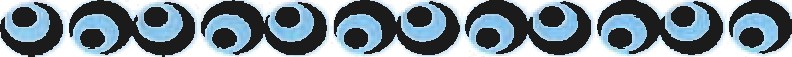 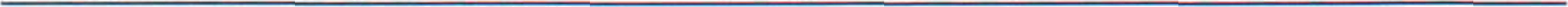 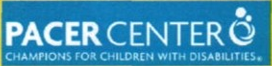 MUESTRAS DE LAS PREGUNTASEstas son muestras de las preguntas que Utah hará en su encuesta:1.  ¿Está ahora o ha estado empleado en el año queSalió de la escuela?    ¿Cuántas horas trabaja típicamente cada semana?Visite www.utah-pso.org	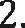 ¿Es típicamente su salario inferior o superior al salario mínimo?Describa su trabajo actual o más reciente.¿Está ahora o a estado antes matriculado en algún tipo de escuela, o programa entrenamiento o educación durante el año que salió de la escuela?Si asistió, está matriculado a tiempo completo o a tiempo parcial?Describa alguna dificultad mientras estuvo empleado o participando en educación pos secundaria desde que salió de la escuela secundaria.RECURSOS DE TRANSICIÓN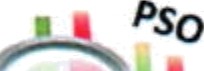 en	•Departamento de Educación del Estado de Utah (USOE)	—www.schools.utah NovUSOE APR se debe leer en Asociación IDEA http://www.ideapartnership.org/	Shared Work.org http:/ /www.sharedwork.org /Centro Nacional de  Transición Secundaria y Asistencia Técnica (NSTTAC) httn://www.nsttac.org/Centro Nacional de Prevención para la Deserción Escolar de Estudiantes con Discapacidades (NDPC-SD) http://www.nsttac.orgCentro Nacional de Resultados Pos Escolares (NPSO)http://www.psocenter.org/Asociación Nacional de Directores Estatales de Educación Especial (NASDSE)   http: //www.nasdse.org/	Centro PACER http //www.pacer.org/Centro de Preparación y Éxito Universitario y Profesional http: //www.ccrscenter.oral/Este documento es una adaptación de “Post-School Outcomes Surveys: ¡Llegando a un estudiante cerca a usted!” y desarrollado por el centro PACER, bajo subcontrato con el Centro Nacional de Resultados Pos Escolares, Eugene, Oregon, (fundada por Convenio Cooperativo Número H324SO40002) con la Oficina de Educación Especial y Servicios de Rehabilitación del Departamento de Educación de EEUU. Este documento ha sido aprobado por la Oficina de Programas de Educación Especial de EEUU (OSEP). Las opiniones expresadas aquí no reflejan necesariamente la posición o normas del Departamento de Educación de EEUU, tampoco menciona nombres comerciales, productos comerciales, o respaldo del Departamento de Educación de EEUU.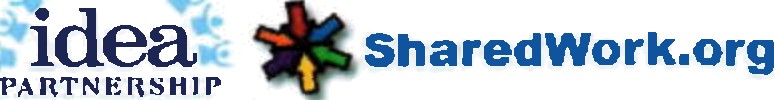 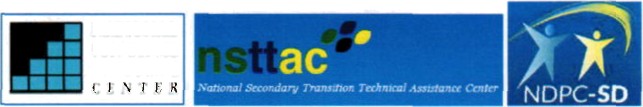 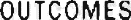 